FORMAÇÃO DE PROFESSORES: O PIBID e a construção da identidade profissionalResumo: Acreditamos que, na formação inicial, os licenciandos aprendem e ensinam num processo que pode ser importante para sua atuação profissional como educador. Este artigo, é fruto de uma pesquisa de mestrado que se atentou em aprofundar conhecimentos sobre qual a influência do Programa Institucional de Bolsa de Iniciação à Docência na formação de Educadores Musicais e na construção de sua identidade profissional considerando o programa, um dos principais incentivadores da docência e que proporciona parcerias entre escola e universidade em um processo de construção conjunta para a formação do licenciando. A fim de saber de educadores musicais, quais suas aprendizagens mais significativas durante a participação no PIBID, escolhemos três sujeitos que se formaram em licenciatura em Música e participaram do programa durante sua formação inicial. Por meio de análise documental e entrevistas abertas individuais os sujeitos puderam relembrar algumas aprendizagens e dialogar sobre suas práticas profissionais após a formação em licenciatura. Dessas coletas de dados, surgiram três categorias de análise, porém este artigo apresentará apenas a categoria “Identidade profissional”. Em sua análise, percebemos que, cada vez mais devemos valorizar e criar programas, projetos e ações na universidade que aproximem e ou inserem os licenciandos na rotina da escola e que promovam compromisso e respeito, ou seja, práticas mais humanizadoras. Palavras chave: Formação de Professores, Aprendizagens da Docência, Identidade profissional.Por uma Educação Musical Humanizadora em Formação de Professores Acreditamos em uma Educação Musical que, tendo como objetivo, formar cidadãos por meio do diálogo, da reflexão, da crítica, da criatividade, do respeito. Essas qualidades trazem em seu bojo, processos humanizadores. Em um movimento crítico e partindo de experiências vivenciadas em Educação e Educação Musical, o grupo de estudos Educação Musical, Cultura e Comunidade, vinculado à linha de pesquisa em Práticas Sociais e Processos Educativos do Programa de Pós-Graduação da UFSCar, liderado pela professora Doutora Ilza Zenker Leme Joly, desde 2009, vem refletindo e discutindo concepções de Educação e Educação Musical, aproximando as duas áreas mediadas. Resultado desses encontros foi uma discussão mais aprofundada do que o grupo passou a chamar de Educação Musical Humanizadora. Admitimos que esses processos podem e devem estar presentes na Educação Musical com o intuito de oferecer ferramentas para a formação integral do ser humano e potencializar processos educativos humanizadores ao fazer música colocando então, o humano como objetivo primordial desta área de conhecimento.Aquele tipo de educação musical não orientado para a profissionalização de musicistas, mas aceitando a educação musical como meio que tem a função de desenvolver a personalidade do jovem como um todo; de despertar a atividade, como, por exemplo faculdades de concentração (autodisciplina), de trabalho em equipe, [...] o desenvolvimento da criatividade, do senso crítico, do senso de responsabilidade, da sensibilidade de valores qualitativos e da memória e, principalmente, o desenvolvimento do processo de conscientização de tudo, base essencial do raciocínio e da reflexão, em nosso tempo. (KOELLREUTTER apud BRITO, 2001, p.42)Há práticas de educação musical que ainda favorecem o virtuosismo, portanto a individualidade do fazer musical, deixando de lado, a criação, a troca e a autonomia dos sujeitos em se apropriar da música como produção essencialmente cultural e social. Portanto, precisamos de ações conjuntas para que o humano seja realmente o objetivo: vemos na escola este potencial.Autores da área como, Souza (2000), Kater (2012), Hentschke e Del Ben (2003) defendem uma Educação Musical escolar que valorize a diversidade, a experimentação, o diálogo, o respeito, ou seja, a formação de um cidadão mais sensível e crítico para viver no mundo e que vai ao encontro com o que foi apresentado até agora sobre as compreensões do que venha a ser este conceito. Entre as ideias defendidas por esses autores, está a necessidade de buscar compreender as metas e os objetivos da educação musical para assim, pensar em práticas que influenciarão neste ambiente. Segundo Souza (2000), a função primordial da música na escola é “fazer contato, promover experiências com possibilidades de expressão musical e introduzir os conteúdos e as diversas funções da música na sociedade, sob condições atuais e históricas” (SOUZA, 2000, p. 176).  Kater (2012), revela apontamentos anteriores à organização metodológica. Ele considera que o ensino de música na escola tenha ultrapassado a questão de justificar sua importância. Temos agora, questões pertinentes quanto ao que será ensinado e com qual postura:[...] que ofereçam condições a crianças e jovens de tomarem contato prazeroso e afetivo com sua própria musicalidade, desenvolvê-la e vivenciá-la, mediante experiências criativas, a música em seu fazer humanamente integrador e transformador; o que significa desenvolverem seus potenciais, conhecerem-se melhor e qualificarem sua existência no mundo (KATER, 2012, p. 42-43).  Para que haja uma educação musical de fato humanizadora, é necessário então formar professores mais humanizados, e que poderão auxiliar no processo de humanização de seus educandos. “Sem um constante trabalho centrado na pessoa do profissional, e em sua acuidade ampla, poderemos comprometer seriamente a música criada, estudada e ensinada” (KATER, 1993, s/p). Sendo a formação de professores a categoria mais responsabilizada “pelo processo educativo, ao menos quanto à ocorrência prática, são eles que devem ter uma formação para serem formadores, no sentido de serem agentes facilitadores” (SCHULS, 2009, p.57).  Questão e Objetivos da pesquisa Como ex-bolsista do PIBID, orientadora e estudante, a pesquisadora já tinha a curiosidade de saber o que meus colegas aprenderam durante a experiência prática na escola quando eram bolsistas e quais as implicações dessas aprendizagens na real atuação, agora como profissionais. O PIBID contribuiu para a escolha da profissão? Quais aprendizagens foram significativas para este momento?Enfim, eram muitos questionamentos que me levaram a escrever artigos, publicar em eventos acadêmicos e dialogar com educadores, bolsistas e professores da educação básica, nesses eventos, sobre as possíveis aprendizagens, avanços e até mesmo frustrações sobre o PIBID. Desse modo, considerando os diálogos, as bibliografias estudadas e minha vivência como bolsista do PIBID, chegamos à seguinte questão de pesquisa:Quais as influência do PIBID na formação de Educadores Musicais e na construção de sua identidade profissional?Diante desse questionamento, os objetivos da pesquisa são:Objetivos gerais:Identificar e compreender que processos educativos foram gerados pelo PIBID por meio da participação de educadores musicais como bolsistas do programa.Objetivos específicos:Verificar se as experiências pedagógicas vivenciadas contribuíram para a formação desses educadores.Verificar se os processos educativos vivenciados no PIBID contribuíram para a formação de identidade profissional desses educadores.Metodologia da pesquisa O método de abordagem da pesquisa foi qualitativa, de modo que estivemos mais preocupados com o processo que se deu do que com os resultados obtidos.Os caminhos metodológicos se deram desde o início do trabalho e foi descrito passo a passo. Convidamos ex-bolsistas do PIBID entre os anos de 2010 à 2013 para fazerem parte da pesquisa por meio de mensagem eletrônica (e-mail). Escolhemos esta faixa de tempo por que o programa não teve interrupções na área de música.O perfil de sujeitos que procurávamos eram licenciandos participaram do programa, concluíram o curso de licenciatura em música e atuam como educadores musicais.Dos convidados, três sujeitos aceitaram o convite e se encaixavam no perfil.Perfil dos sujeitos Apresentamos um resumo biográfico dos três sujeitos feito pelo(a) pesquisador(a), e devidamente revisado, priorizando os cuidados com a divulgação de informações a fim de não causar nenhum constrangimento ou prejudica-los de alguma forma. Os nomes dos sujeitos não são fictícios. Eles escolheram colocar seus nomes reais na pesquisa.  Matheus Pagliacci: formou-se em Educação Musical no ano de 2011 e atuou como bolsista do PIBID durante dois anos em uma escola estadual situada em uma região periférica da cidade de São Carlos. Durante este período, participou de projetos como: fanfarra escolar, projeto interdisciplinar “Música também ensina História”, projeto “Descubra a Orquestra” (Projeto da Orquestra Sinfônica do Estado de São Paulo). Todos esses projetos foram realizados por sete bolsistas.  Atualmente trabalha em uma escola de música com a função de implantar outras filiais na cidade de São Paulo sob a ótica e olhar de um profissional da Educação Musical além de ser responsável pelo marketing da escola.  Felipe de Souza: formou-se em Educação Musical no ano de 2012 e atuou como bolsista do PIBID durante três anos, de 2010 a 2012, na mesma escola de Matheus Pagliacci. Neste período, participou dos projetos já mencionados na descrição do primeiro sujeito, porém como participou um ano a mais que Matheus Pagliacci, pôde dar continuação à sua participação no projeto de Fanfarra entre outros projetos que aconteceram no ano de 2011. Após a saída do programa, Felipe de Souza atuou como professor substituto de artes do Estado de São Paulo em uma escola rural da cidade de São Carlos e um ano depois se efetivou como professor do Estado de São Paulo, onde leciona atualmente. No momento, ele atua em uma escola estadual, também na cidade de São Carlos, também responsável pela disciplina de artes.   Mateus Corusse: formou-se em Educação Musical no ano de 2013 e atuou como bolsista durante o mesmo ano, na mesma escola que Matheus Pagliacci e Felipe de Souza. Durante este período participou de projetos especiais como fanfarra, oficinas de violão e de projetos interdisciplinares como, por exemplo, um projeto realizado em parceria com uma professora da área de português. Após a saída do programa, Mateus Corusse iniciou seus estudos de mestrado, cujo, o campo de pesquisa será o projeto social na qual esteve vinculado durante alguns anos. Coleta e Análise de dadosSabendo quem eram os sujeitos da pesquisa, partimos para a coleta de dados, que foi realizada de duas maneiras: Análise documental:Alguns autores apontam a análise documental como maneira de comprovar dados que ainda ficaram superficialmente compreendidos na pesquisa, porém, nesta pesquisa iniciamos a coleta dos dados com a análise documental já que o período no qual queremos investigar (prática dos sujeitos enquanto bolsistas do PIBID) já havia se passado, mas haviam registros de diversas naturezas que poderiam apontar com mais certeza os processos educativos vivenciados.Assim, requeremos o envio de documentos escritos que produziram durante a participação no programa na modalidade de portfólios.Entrevista aberta na perspectiva de conversa:Em suma, a entrevista livre ou aberta é aquela em que o pesquisador apresenta um tema inicial e o entrevistado caminha por onde preferir, podendo sua fala abranger vários âmbitos (experiências pessoais, elementos históricos, sociais e outros).As conversas foram realizadas individualmente com os sujeitos em espaços escolhidos por eles e tiveram durações diferentes a fim de respeitar o desenrolar dos assuntos abordados entre as partes.O objetivo das mesmas foi o de saber deles quais os processos educativos vivenciados no PIBID e qual a influência do mesmo em suas atividades profissionais como educadores musicais. Realizada a coleta de dados, iniciamos a análise dos documentos e das conversas que foram transcritas de modo que encontramos categorias nos portfólios e outras categorias na leitura das conversas que foram transcritas. Apresentamos os temas encontrados:Tabela 1: Temas encontrados nos portfólios e conversas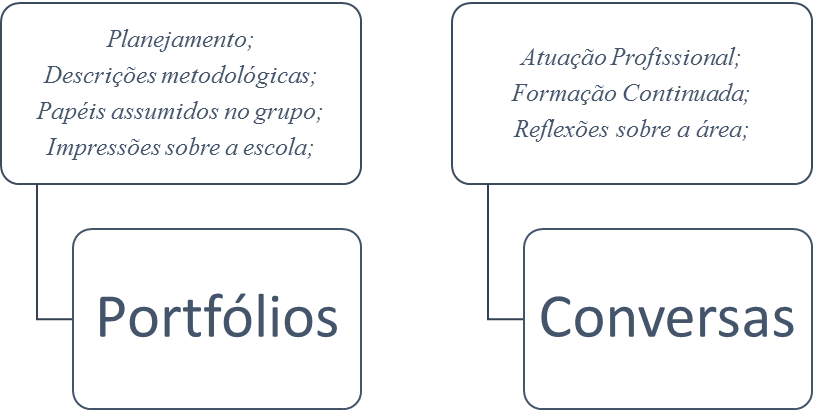 Fonte: Produção do(a) pesquisador(a)Feito este trabalho de destaque das falas e descrições juntamente com a aproximação dos conteúdos das mesmas, analisamos novamente e obtivemos novas categorias:Tabela 2: Categorias de análiseFonte: Produção da pesquisadoraTodas as categorias foram analisadas na dissertação, porém para este artigo escolhemos a terceira categoria “Identidade profissional” por apresentar algumas das diversas contribuições do PIBID nos aspectos da profissão de educação musical emergentes para a formação de identidade profissional.Inserida nesta categoria, relataremos apenas a análise realizada dos documentos e diálogo com o sujeito Felipe de Souza por escolha da autora.Identidade ProfissionalSe pensarmos a formação de professores como um processo complexo que unifica os saberes do desenvolvimento do sujeito nos aspectos de vida, poderemos compreender que “[...] a identidade não é um dado imutável. Nem externo, que possa ser adquirido. Mas, é um processo de construção do sujeito historicamente situado”. (PIMENTA, 1997, p.6)Dessa maneira, trazemos para a análise desta dissertação falas de Felipe de Souza relacionadas ao processo de suas escolhas profissionais e suas próprias compreensões de como a experiência com o PIBID o tem formado educador musical.Em conversa com Felipe de Souza, ele conta que escolheu atuar como professor no ambiente escolar depois da experiência com o PIBID, porém, o período no programa se deu como um “teste”.O “teste” aparece quando ele reflete sobre sua atuação e compara à vivência que teve como bolsista no PIBID.[...] Estar na escola era uma coisa que eu gostaria de testar – saber como eu iria lidar em sala de aula, por que apesar de você estar num curso de licenciatura, você chega e aí você fala: mas será? Será que eu vou aguentar ficar lá? Ou talvez você já tenha dado aula antes, (como no PIBID), mas é diferente de você dar aula pra trinta ou trinta e cinco alunos sozinho! Então foi um teste mesmo que eu quis fazer! Na verdade eu já lecionava um pouco antes do concurso, eu entrei como substituto do estado em setembro de 2013 e fiquei até o final do ano e aí surgiu o concurso e eu entrei. (Conversa, Felipe de Souza, 2014)As perguntas “como eu iria lidar em sala de aula?” e “será que eu vou aguentar ficar lá?” demonstram incertezas, mas ao mesmo tempo, coragem para se desafiar e “testar” na prática se esta seria a atuação profissional que gostaria de seguir como educador musical.O início da atividade profissional para Felipe, é na verdade, um período contraditório normal para todos os indivíduos. Ao mesmo tempo que se têm vontade de assumir a profissão, há algumas inseguranças que emergem por parte da própria instituição, neste caso a escola, que fazem o professor refletir.Cavaco (1991) acredita que esta insegurança, chamada também pela autora de “sobrevivência” se dá num [...] jogo de procura de conciliação, entre aspirações e projetos e as estruturas profissionais, que o jovem professor tem de procurar o seu próprio equilíbrio dinâmico, reajustar, mantendo o sonho que dá sentido aos seus esforços. (CAVACO, 1991, p.163) Através das afirmações da autora, conseguimos pensar no caso de Felipe de Souza considerando um caminho de equilíbrio dinâmico e mantendo sempre vivos os sentidos de seus esforços profissionais.Desde sua experiência com o PIBID, Felipe de Souza aponta para uma reflexão constante e um esforço pessoal para se manter na profissão docente. Como exemplo desta afirmação, ele nos conta que, no início de suas experiências como bolsista, não se portava como uma pessoa proativa então o próprio grupo de colegas o chamou para conversar e o fez reconhecer que ele precisava se colocar como professor para que os alunos o “enxergassem” como tal e para que ele mesmo crescesse na profissão de modo a procurar materiais, sugerir atividades para o grupo e não apenas realizar tarefas que eram exigidas. Assim, ele iniciou um processo de reflexão de como ser professor e apontou aspectos que levantamos na análise sobre “metodologias possíveis” como “aprender a se portar”.Assim, o intuito desta pequena análise é apontar que a identidade profissional do educador musical pode e deve ser singular. Sabemos que há muitos campos de trabalho porém é de responsabilidade do próprio educador significar sua profissão de maneira consciente e satisfatória para si mesmo de acordo com as experiências de formação que busca.Considerações finaisDiscorremos sobre o processo de construção da identidade profissional embasados pela teoria de Educação Musical Humanizadora. Desse modo, afirmamos que, O PIBID é um dos programas de incentivo à docência que permite que o educador experencie área de maneira profunda e busque desde cedo significar sua profissão. Os processos educativos do trabalho em grupo, envolvendo respeito, diálogo, compromisso são necessários em qualquer prática pedagógica. O compromisso com a instituição; o processo de amadurecimento em relação à hierarquias préestabelecidas, a valorização das oportunidades, enfim, muitos aprendizados foram capazes de delinear a identidade profissional de Felipe de Souza na medida que ele mesmo construiu suas reflexões sobre as experiências vividas e as teorias estudadas.Queremos ressaltar com essa pesquisa que, em formação de professores, o contato verdadeiro com a escola e as práticas sociais que dela se originam trouxeram e podem trazer muitas aprendizagens pedagógicas e humanas para que o educador se sinta seguro e reconheça sua identidade como profissional.Estas qualidades são ferramentas de potencial para que o educador que estamos formando seja realizado na prática social que atua e que construa no convívio com as pessoas um saber de experiência que o levará a formar-se em um processo dialógico, respeitoso e crítico.ReferênciasBRITO, Teca A. de. Koellreutter educador: o humano como objetivo da educação musical. São Paulo: Peirópolis, 2001.BRITO, Teca Alencar de. Koellreutter educador: o humano como objetivo da educação musical. 2ª edição. São Paulo. Editora Peirópolis, 2011. HENTSCHKE, Liane. A formação profissional do educador musical: poucos espaços para múltiplas demandas. In: Encontro anual da abem, 10, 2001, Uberlândia. Anais… Porto Alegre: Associação Brasileira de Educação Musical, 2001. p. 67-74. HENTSCHKE, Liane; DEL BEN, Luciana. Aula de música: do planejamento e avaliação à prática educativa. In: HENTSCHKE, Liane; DEL BEN, Luciana (org). Ensino de Música: propostas para pensar e agir em sala de aula. Editora Moderna, São Paulo, 2003. KATER, Carlos. “Porque Música na Escola?”: Algumas reflexões. In:______ A música na escola. São Paulo: Alluci & Associados Comunicações, 2012. p. 42-45.KATER, Carlos. Música, educação musical, América Latina e contemporaneidade: (um)a questão… Anais do VI Encontro Nacional da ANPPOM. Rio de Janeiro ,1993, p. 97-104. PIMENTA, Selma Garrido (Org.). Formação de professores: saberes da docência e identidade do professor. Nuances- Vol. III- Setembro de 1997. Disponível em: < www.http://revista.fct.unesp.br/index.php/Nuances/article/download/50/46>. Acesso em: ago. 2014>.SOUZA, Jusamara. Caminhos para a construção de uma outra didática da música. In:______SOUZA, J. (Org.) Música, cotidiano e educação. Porto Alegre: Programa de Pósgraduação em música da URFGS, 2000.